PurposeTo establish readiness of the project to move forward into the concept phase. Projects are reviewed for strategy phase readiness to begin the business case and concept planning; this includes assessment of the project for appropriate definition of need.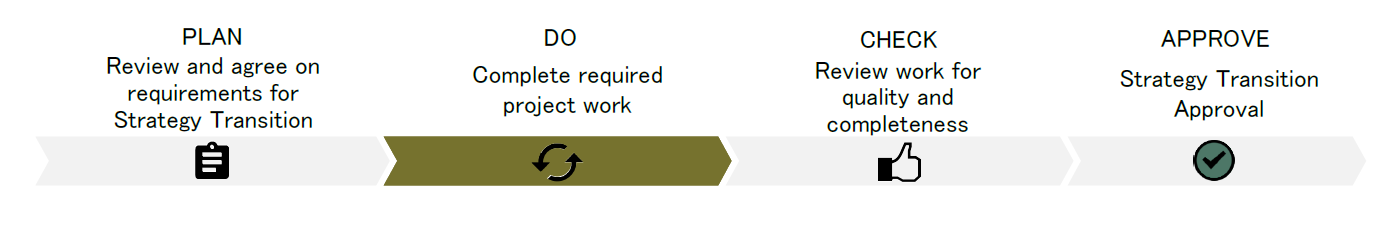      PLAN  Timing: During start-up activities 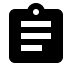 Planning for Strategy Phase The community group representative and city liaison meet to identify the required deliverables and handover documents. See the Community Group Led Construction Projects Guide and Strategy Document for details. If the project requires other deliverables, items can be added to the other requirements area. The community group representative, city liaison and supervisor sign, indicating that they agree to the deliverables in the “PLAN” section.The city liaison and supervisor identify the review team composition, that includes an city project manager and may include other city representatives, external representatives and experts as appropriate to the size, complexity, and sensitivity of the project. DO   Timing: During work execution activities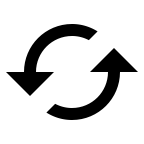 Strategy Readiness CriteriaThe community group leads the completion of all agreed upon deliverables with support from the city liaison.  The community group confirms that all “Mandatory for Readiness” items have been completed and discusses with the city liaison that the project is ready to move to the next step in the process - CHECK .      See Community Group Led Construction Project Guide for Glossary (definitions) and Templates CHECK Timing: Once work as defined in DO “Mandatory for Readiness”  is substantially by the Community Group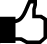 The city liaison convenes the review team that includes the community representative(s) and city project manager and others appropriate to the size, complexity and sensitivity of the project. The mandatory deliverables are reviewed by the review team for completeness and quality. Depending on the scope of the project this check phase may require a circulation of the documents.The community representative, city liaison and their supervisor, city project manager and their supervisor sign indicating all items have been completed and verified. This confirms the project is ready to move to the last step of the process - APPROVE.Deliverables Completed and Verified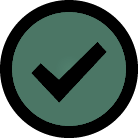 APPROVE  Timing: Once work of phase is completeThe package is review by the City Liaison Director and approved to move forward into concept phase.Project Name: Project Name:                        Agreement on Readiness CriteriaDeliverableMandatory for Readiness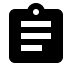 PLANCompleted/Verified 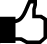 CHECKHandover DocumentsCommentsStrategy DocumentStrategy DocumentStrategy DocumentStrategy DocumentStrategy DocumentOrganizational Profile  ✓☐☐Project Description   ✓☐☐Demographics  ✓☐☐Context Analysis  ✓☐☐Activity Based Needs Assessment   ✓☐☐Alternatives   ✓☐☐Committee StructureCommittee StructureCommittee StructureCommittee StructureCommittee StructureCommittee Terms of Reference  ✓☐☐Public/StakeholdersPublic/StakeholdersPublic/StakeholdersPublic/StakeholdersPublic/StakeholdersPublic Engagement Charter/Plan  ✓☐☐Public Engagement Results“What we Heard”  ✓☐☐Other RequirementsOther RequirementsOther RequirementsOther RequirementsOther Requirements☐☐☐Review Team:Community Representative(Position)Community Representative (Position)Date (yyyy-mm-dd)City Liaison City Liaison SupervisorDate (yyyy-mm-dd)City Project Manager Project Manager SupervisorDate (yyyy-mm-dd)                       Authorization for project initiation. 